Прочитать лекцию и ответить на контрольные вопросы. Готовые ответы отправлять на электронную почту danilov.37@bk.ruПример типового маршрута изготовления кронштейнаРассматриваемый кронштейн (рис. 54) изготавливается литьем в разовые формы с машинной формовкой по деревян- ным моделям. Материал – серый чугун.005 Вертикально-фрезерная.Вертикально-фрезерный станок 6М12П. Приспособление специальное. Фрезеровать плоскость 1 под шлифование.010 Радиально-сверлильная.Радиально-сверлильный станок 2Н53, приспособление – кондуктор.Сверлить четыре отверстия 1 и 2.Зенкеровать четыре отверстия 2 и два отверстия 3.Развернуть два отверстия 3.015 Токарная.Токарный станок 16К20. Расточить отверстие 1, фаску 2, подрезать торец 3 под тонкое растачивание и обтачивание (об-работка противоположного торца не показана).020 Радиально-сверлильная.Станок радиально-сверлильный 2Н53. Приспособление – кондуктор. Сверлить, зенкеровать, нарезать резьбу в четырех отверстиях (обработка отверстий на противоположном торце не показана).025 Плоскошлифовальная.Станок плоскошлифовальный ЗБ722. Приспособление специальное. Шлифовать плоскость основания начисто.030 Алмазно-расточная.Станок для тонкой расточки. Расточить отверстие 1 и подрезать торец 2 начисто.035 Алмазно-расточная.Станок для алмазной расточки. Подрезать торец 1.Примеры маршрутов изготовления корпусных деталей с отверстиями, оси которых параллельны и скрещиваются рас- смотрены выше.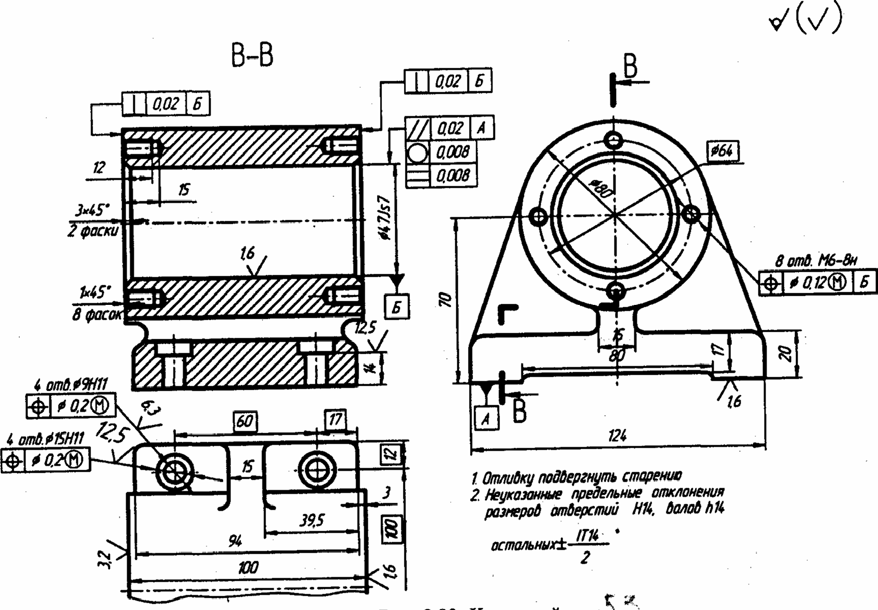 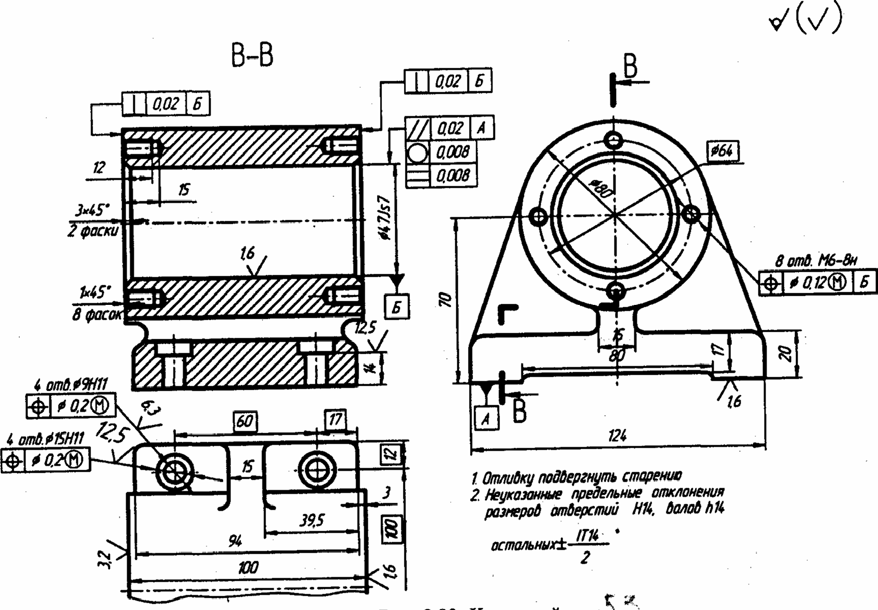 Рис. 54  КронштейнКонтрольные вопросы:1. Дополнить типовой маршрут изготовления корпусных деталей.